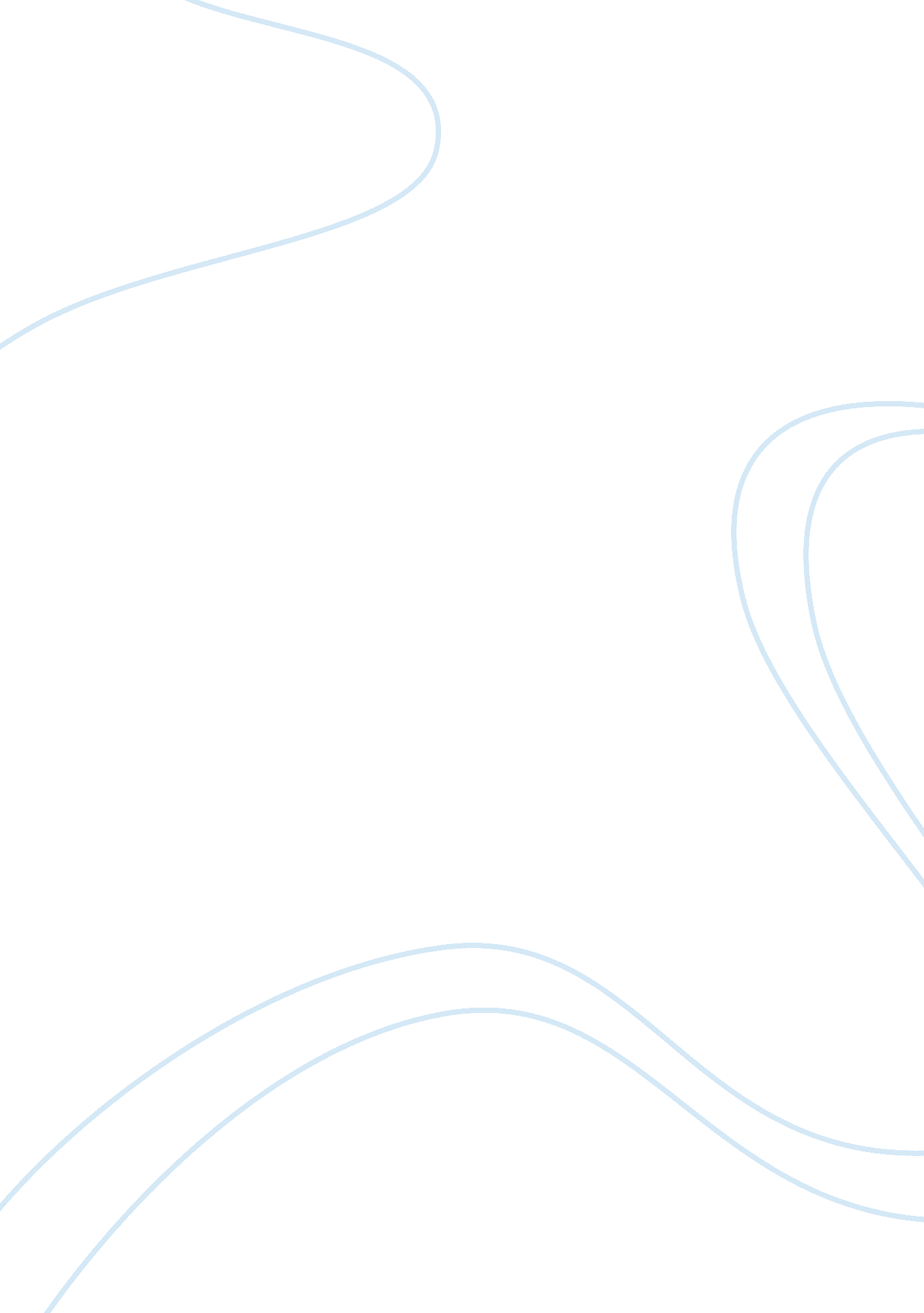 20th century artArt & Culture, Artists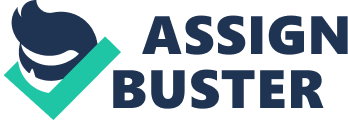 Film review; Surviving Picasso Surviving Picasso is a movie based on the life and times of the Spanish artist, whose life was marked in rebellion, women, and politics. In politics, Picasso was against the attack by Spain on the civilian. The invasion spearheaded the work of Picasso who devoted himself in using art to denounce the evils of the intentional military intrusion and attack on civilians. The work of art by Picasso highlighted the problems and wrongs. The life of Picasso was filled with aggressiveness as reflected in his relationship with his wife, which led to divorce in the later part of his life (Hopkins). Picasso had several friends most of them journalists and artists. Max Jacob was a poet and a friend of Picasso; he helped Picasso learn literature and language. They shared a room, which is similar to my personal experience. As a student because of the inability to afford an apartment, I shared my room with a friend. The shared room was disorganized because of the working on shifts. Picasso worked at night while Max Jacob operates during the day (Hopkins). The artist was not outgoing because of his personal experience during his childhood. However, it is evident that his relationship with women was complex because he had several lovers. The dressing used by the artist was casual and he loved hats as part of his accessory to his dressing style. 
The film employs the use of films paradox to develop the different angles on the life of Picasso, which include the successful life as an artist, and the social life as a playboy. His passion for women was similar to his passion for painting. This behavior is covered significantly in the play by addressing his sex life, in the light of his artistic success. The failure of his marriage also depicts the passion for women and unfaithfulness. However, the film does not capture the role of the artists in social movements and agitation. Apart from the success of Picasso in the use of art, he employed the use of art in the depicting of his displeasure of the Vietnam War. International peace organizations among other organizations have managed to use art in portraying of the message to the society leading to the massive societal changes witnessed over time. Picasso’s works of art involved weaving themes of conflict, doom, transcendence, redemption reflected on the canvas. When exposed to the society, it gives the impression or reflects on the situation existing in the society. During one of his painting sessions in the studio, Picasso compared women with wild cats because of their passion to make love and stated that wild cats are always pregnant. During the painting sessions, he used vulgar language as he focuses on his artwork. 
The movie is not very interesting due to the limited scope of activity by the main artist life. It captures the character of the artist, but does not add flare into the movie, to make it fascinating. The success of the movie in the film industry was limited except interested artist. Personally, I am a critic of movies. As such, the movie has not impressed, except depicting the real character of Picasso. 
Works Cited 
Surviving Picasso. Dir. James Ivory. Perf. Anthony Hopkins. 1996. 